        PETALS IN THE WIND                       NEWSLETTER Jim Sadler, editor Save the Date for the June 10 to 11 convention in Missoula at the Holiday Inn located downtown Missoula.  Those who have attended before at this location will remember the Farmers Market that occurs on a side street by the Hotel. Folks get up early Saturday to do a little shopping.  Crafts, lots of plants, and wonderful sticky buns are available.   Below is a photo of  Jim and Linda’s Sadler’s house in June Photo by Linda Sadler     T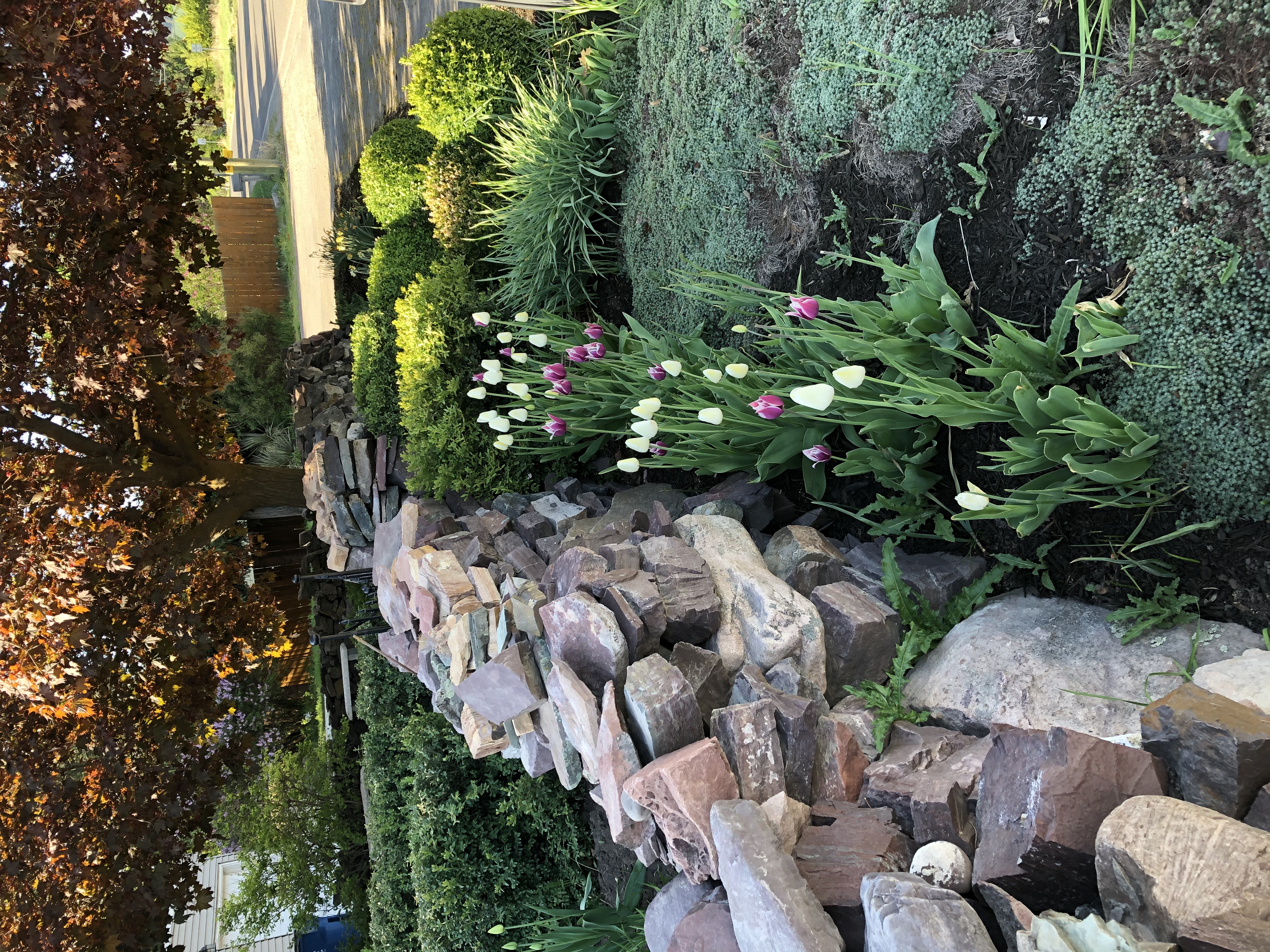 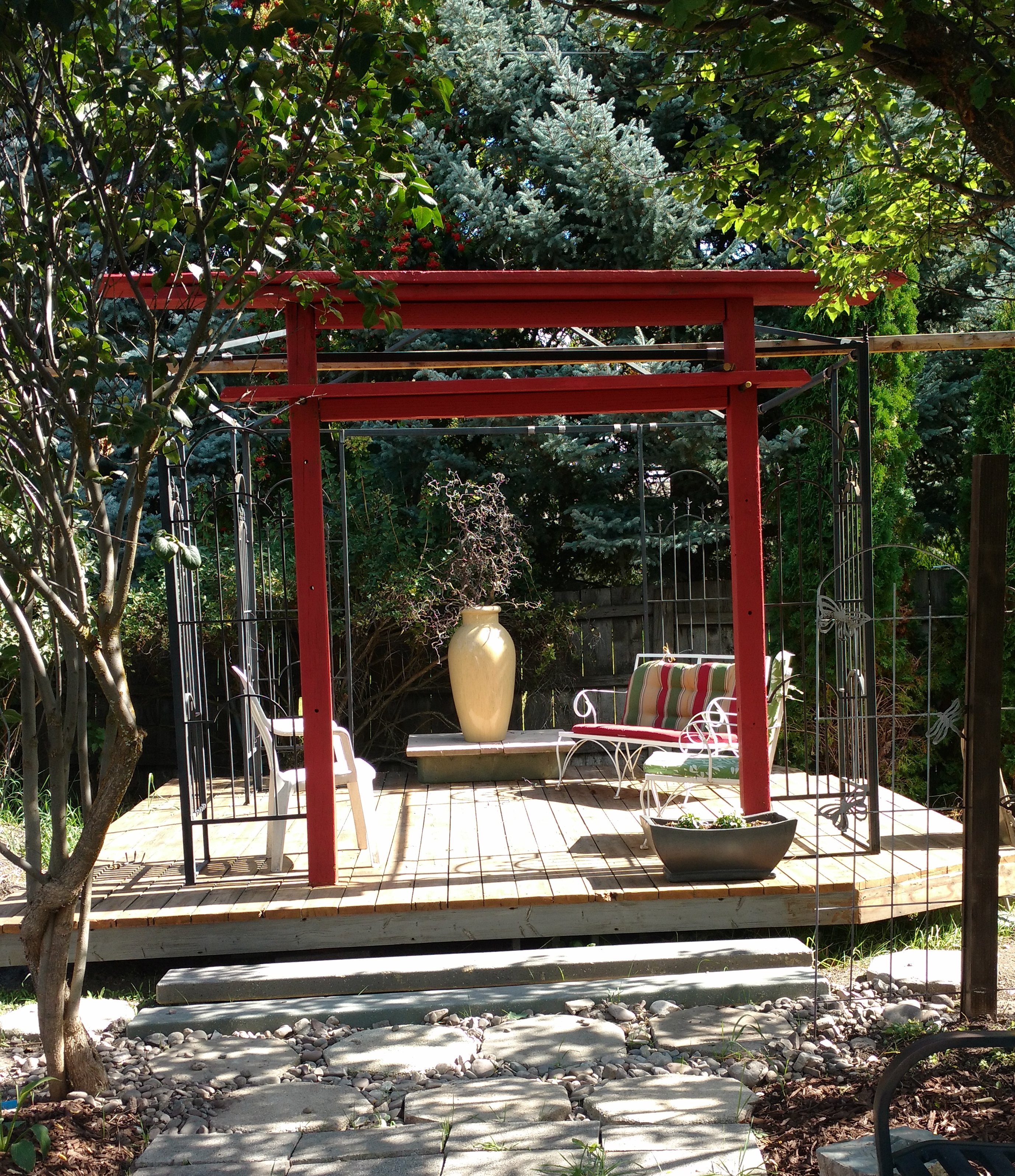 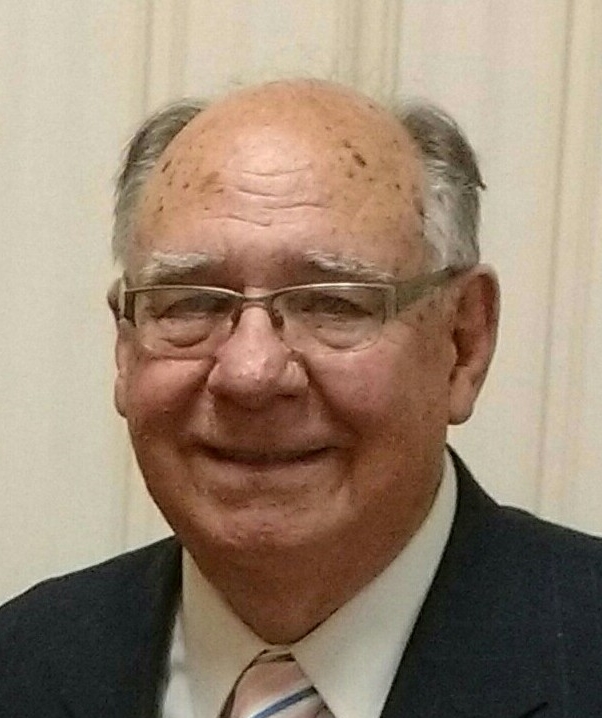 Every time a photo is published permission must be obtained from every individual in photo Officers are developing montana picture permission document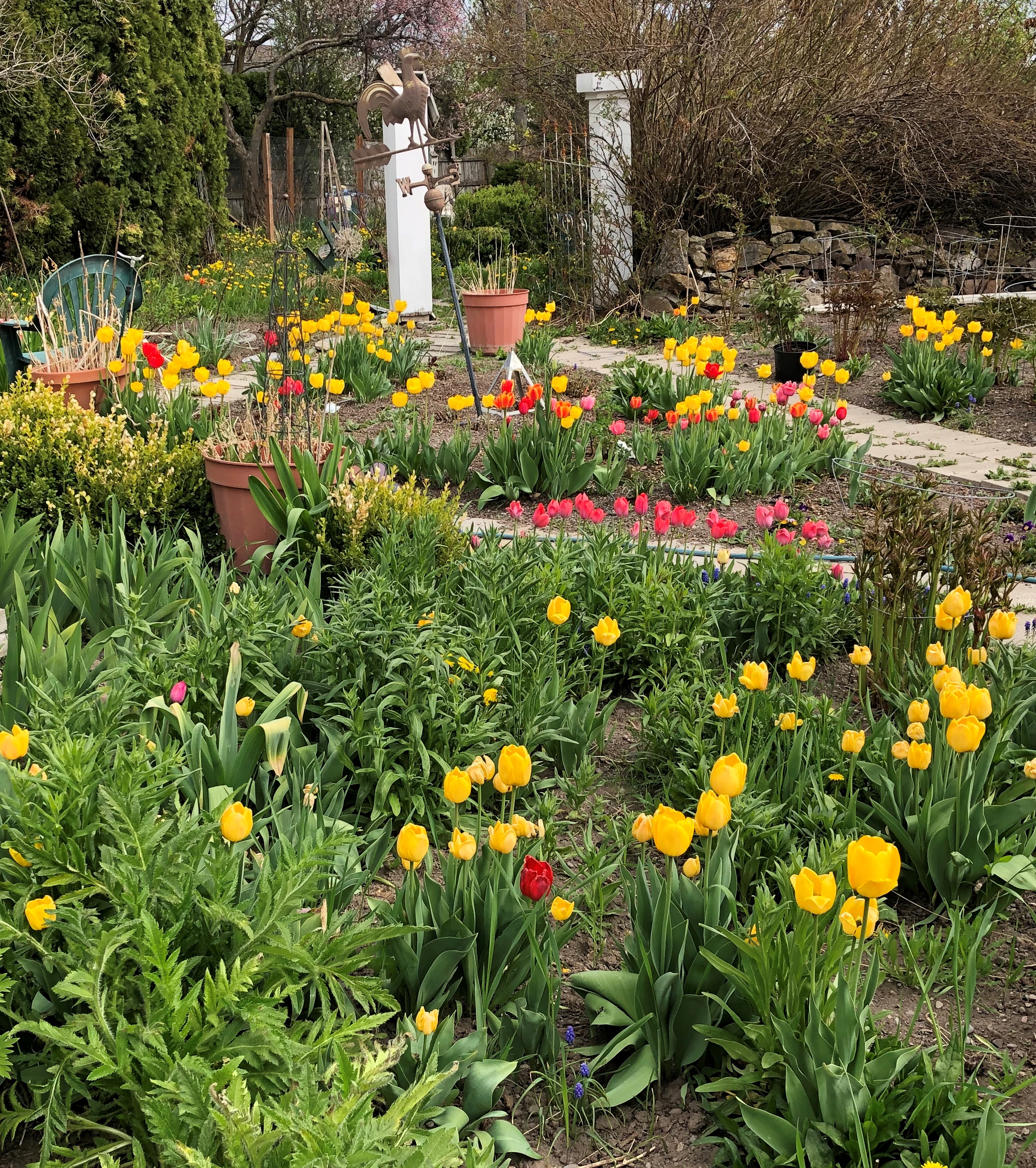 